Русский язык 10 класс.Тема: имя числительное как часть речи. Склонение и правописание числительных.Цель:1. Закрепить знания учащихся о числительных; совершенствовать умения находить их в предложении; углублять, классифицировать и систематизировать полученные при изучении числительного в 5- 9 классах знания о морфологических нормах этой части речи, формировать навык использования классификации норм на практике при выполнении заданий ЕГЭ, создавать условия для дальнейшего развития способности к анализу, логическому обоснованию собственной точки зрения;2. Развивать смыслово–поисковую, коммуникативную компетенции; способствовать развитию мышления и способностей учащихся через активный поиск решения проблем; формирование грамотной, логичной, выразительной речи, позволяющей ученику отстаивать точку зрения; воспитывать интерес к выразительным возможностям русского языка;3. Воспитывать активную творческую личность, инициируя поисково-познавательную деятельность учащихся, способность видеть, ставить и решать нестандартные проблемы; продолжать формирование умения коллективно выдвигать, обосновывать, проверять гипотезы;4. Обеспечивать рефлексию и самоконтроль учащихся в течение всего урока.Ход урока1.Орг. момент.2.Проверка домашнего задания.3.Защита исследовательской работы.-На сегодня была назначена защита исследовательской работы Идрисова Расимана тему : «Феминитивы      в современном русском языке»3.Орфографическая разминка. - На прошлом уроке мы говорили о правописании н и нн в прилагательных, а также повторили правописание н и нн в разных частях речи.Краше.ый пол (н-нет зависимого слова, значит это прилагательное отглагольное), маринова.ые огурцы( нн, если причастие образовано от глаголов с суффиксами -ова-/-ева-/-ирова-), серебря.ый ( н-прилаг.), испорче.ый (причастие имеет приставку), жаре.ый в масле(причастие употребляется с зависимыми от него словами), ветре.ый день (н-исключение), нежда.ый (нн-исключение), румя.ый (н- относится к корню), написа.о (кр. прич.), тума.ый (от туман), ране.ый в руку (причастие употребляется с зависимыми от него словами), распиле.ый  (причастие имеет приставку), деревя.ый (исключение), вяза.ая кофта н- нет зависимого слова), поджаре.а (краткое прич.), печё.ый в духовке(причастие употребляется с зависимыми от него словами), традицио.ый (нн- суффикс –онн-), обеде.ый(нн-суффикс -енн-).II. Работа по теме урока.1. Определение цели урокаДаже в XXI веке, в шутку стуча по деревяшке, чтобы «не сглазить», мы делаем это почему-то ровно три раза. У многих екает сердце, если на экзамене достается билет №13.Почему столько внимания мы уделяем числам? Корни этого лежат в самой человеческой культуре. Вера во влияние числа на судьбу возникла не в наши дни. Еще греческие философы-пифагорейцы считали числа сущностной основой мира. Именно из их философии позже родилось эзотерическое учение – нумерология. Совершенно независимо от греков похожую систему создали китайцы, и популярный сейчас фэн-шуй во многом основан именно на вере в то, что миром управляют числа.-Сформулируйте тему урока.--Какова цель нашего урока? ( повторить, обобщить и закрепить знания учащихся по данной теме; 2. .Блиц-опрос - Я вам задам несколько вопросов, вы должны ответить на них. Постарайтесь работать дружно, так чтобы каждый был активен.  1.Какая часть речи называется именем числительным и на какие вопросы отвечает? Проверка  правильных ответов на слайдах.  (Имя числительное называет число, количество предметов при счете или порядковый номер того или иного предмета и отвечает на вопросы: сколько? который? (какой?)2.Как отличаются имена числительные от других частей речи, имеющих числовое значение?(Числительные можно записывать словами, цифрами, а другие части речи-только словами.)3.По строению какие числительные вы знаете?(Простые: три, шесть, стоСложные: шестьдесят, шестьсот, двухсотыйСоставные: сто тридцать два, пятьсот двадцать восемь)4.Назовите разряды числительных.(Количественные :семь, десять, триста.Порядковые : седьмой, десятый, трехсотый.Собирательные : трое, семеро, оба, обе.К количественным числительным примыкают дробные : одна четвертая; пять целых, три десятых.)5.С какими существительными сочетаются собирательные числительные?( Собирательные числительные сочетаются:А) с существительными м.р: трое мужчин;Б)с существительными общего рода: четверо сирот;В) с существительными, обозначающими детёнышей животных: трое медвежат;Г) с существительными,  не имеющими формы ед.ч.: двое очковД) с существительными, обозначающими парные предметы: двое лыж.6.Как склоняются количественные числительные?А) Склоняются как имена сущ. Тысяча, миллион, миллиард, триллион, отпяти до десяти , на –дцать и –десят-.Б) Имеют две падежные формы числительные сорок,. Девяносто, сто., полтора, полторы и полтораста.В) Склоняются обе части у числительных на –десят-, -сот; двести, триста, четыреста;У составных количественых числительных; У дробных числительных.-А как склоняются собирательные и порядковые числительные? (порядковые- как имена прилагательные, при склонении составных порядковых числительных склоняется только последнее слово;Собирательные числительные склоняются как прилагательные множественного числа)7.В каких числительных пишется мягкий знак на конце, а в каких  в середине?-Какую закономерность заметили?ЕСЛИ Ь ПИШЕТСЯ В СЕРЕДИНЕ, ТОГДА НЕ ПИШЕТСЯ НА КОНЦЕ СЛОВА.-Устно мы с вами повторили теорию. А сейчас знания закрепим письменно.3. Тренировочные упражнения.А) Работа с текстом.– Выписать числительные, определить разряд, какие они по составу.Сегодня в мире говорят на 5000 диалектов. Только в Индии их насчитывается 845. Первое место по числу говорящих занимает мандаринский диалект китайского языка. По данным 1989 года, им пользуется 60 процентов населения. Второе место занимает английский язык. Около 330000 человек считают его родным языком, а вдвое больше называют его вторым или третьим языком.-А теперь, ребята, мы проведем групповую работу.
1 группа. Определить часть речи у слов, имеющих числовое значение.Десяток яиц, тройка за ответ, работали впятером, три товарища, утроить усилия, пять секунд, пятиэтажный дом, сотый по списку, столетний дуб, четверо друзей, стал десятиклассником, двумя этажами выше, десятая глава.2 группа Образуйте от количественных  числительных порядковые.59,28,,14,690, 2000, 85 миллионов, 2015, 120 тысяч3 группа.Образуйте от сочетаний сложные прилагательные.1 ½ километра, ½ финала, ¼ финала, 2 часа, 3 литра, 8 минут, 11 метров.- А теперь мы проведем парную работу. Заменить числовую запись буквенной.– Вытянул 500-й номер.
– Около 600 километров пути.
– Поезд с 278 экскурсантами.
– Высота равна 2159 метрами.
– Свыше 770 гектаров.
– Не найти 11 копеек.
– Речь идет о 476 рублях.
– Более (полтораста) штук.Игра “Четвертое лишнее”.1. Четверо котят, семеро девчат, двое ребят, пятеро тигрят.
2. Трое мужчин, двое друзей, трое старушек, две подружки.3. Трое суток, четверо книг, двое лыж, шестеро козлят-Следующее задание.Выберите и запишите словосочетания, в которых существительное может сочетаться с собирательным числительным.Двое (зайчонок, машинист, девочка, ножницы)
Трое (ученик, ученица, мастерица, сани)
Четверо (лисят, очки, подруга, малыш)Задание. Найди ошибку.
– На обоих террасах стояли цветы.
– Среди членов комиссии было трое женщин.
– За время приема участковый врач успевал принять тридцать двух человек.
– Мы жили в полтора километрах от станции.4. Закрепление.Тест.1. Найдите числительные:а) два; 
б) двойня; 
в) двойной; 
г) двойка;
д) второй;
е) вдвоем.2. Укажите предложение с ошибкой в употреблении числительного.А. Оба окна светились.
Б. Отец гордился обоими сыновьями.В. На обоих партах лежали книги.
Г. Об обоих фильмах говорили восхищенно.3. Поставьте числительное восемьсот девяносто пять в родительный падеж.а) восемьсот девяносто пяти;
б) восьмисот девяносто пять;
в) восьмисот девяноста пяти;
г) восьмисот девяносто пяти;
д) восемьсот девяноста пять.4. Укажите предложения с ошибкой в употреблении числительного.А. Обе подруги неразлучны.
Б. У обоих сел одинаковые названия.
В. На обоих баржах везли уголь.
Г. С обоими друзьями случилось несчастье.5. Укажите нормативный вариант, заменив числа именами числительными в нужных падежных формах. Перепись населения в нашем городе будет осуществляться 265 переписчиками — студентами местных вузов.1) двустами шестьюдесятью пятью;2) двумястами шестидесятью пятью;3) двумястами шестьюдесятью пятью6. Укажите предложения, в которых допущена ошибка в употреблении форм числительных и исправьте их.1) Говорят, что этот композитор написал музыку к ста девяносто фильмам и спектаклям.2) Число сторонников новой диеты за рубежом достигает восемнадцать — двадцать тысяч человек.3) Более полутора суток провели потерпевшие с затонувшего судна в ледяной воде.4) Каждый студент за год должен получить нагрузку более восемьсот учебных часов.5) В полторастах метрах от дороги показался столб дыма.7. Найдите ошибки в образовании формы слова и исправьте ихДвумястами экземплярами, шестистами книгами, около семисот килограммов, по обоим сторонам, в трёхстах метрах, двое подруг, о полтора часах, восемьюдесятью страницами, обои супруга, полутораста километров5.Подведение итогов -От чего зависит особенность склонения числительных?(Особенность склонения числительных зависит от строения и разряда числительных)-В чем особенность склонения числительных разных разрядов?(При склонении сложных количественных числительных изменяются обе части, а при склонении составных склоняются все слова;У порядковых изменяется только последнее слово;Собирательные числительные склоняются как прилагательные множественного числа).- Что нужно знать при употреблении собирательных числительных в речи?(Нужно знать, что они сочетаются с существительными м. рода, общего  рода, с существительными, обозначающими детенышей животных, также с существительными не имеющими формы ед. числа, с существительными, обозначающими парные предметы)-Как нам избежать грамматических ошибок, связанных с употреблением имен числительных в речи? (знать правила сочетаемости-несочетаемости собирательных числительных с существительными, помнить про особенности склонения разных разрядов числительных)6.Домашнее задание.Учить теорию по склонению числительных, составить тест из 8—10 вопросов по всей теме.Упражнение 222.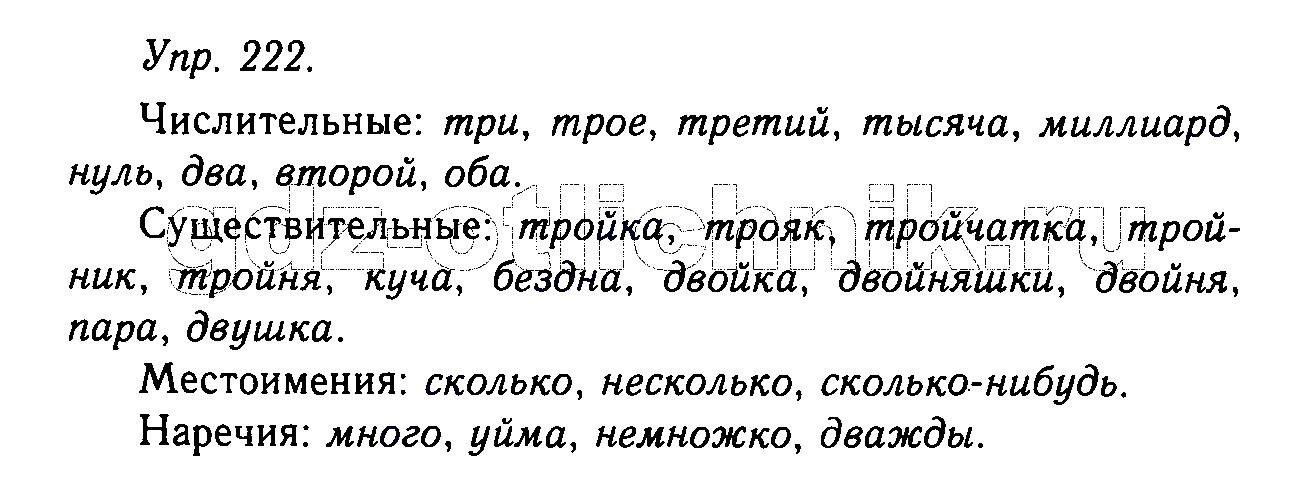 Запишите в данных предложениях цифры словами.1. За несколько дней на спортивных соревнованиях побывало свыше 570 тысяч зрителей.2. Машина шла со скоростью свыше 90 километров в час.3. Если к 289 прибавить 311, то получится ровно 600.4. В порт вошел теплоход с 2485 пассажирами.5. Фруктовый сад разбит на 690 гектарах.6. Библиотека пополнилась 376 книгами.Ь пишетсяЬ не пишетсяНа конце числительных5-20 и 30(пять, двадцать семь, тридцать)В середине 15-19(восемнадцать)В середине числительныхОт 50-80 (семьдесят)От 500-900 (шестьсот)